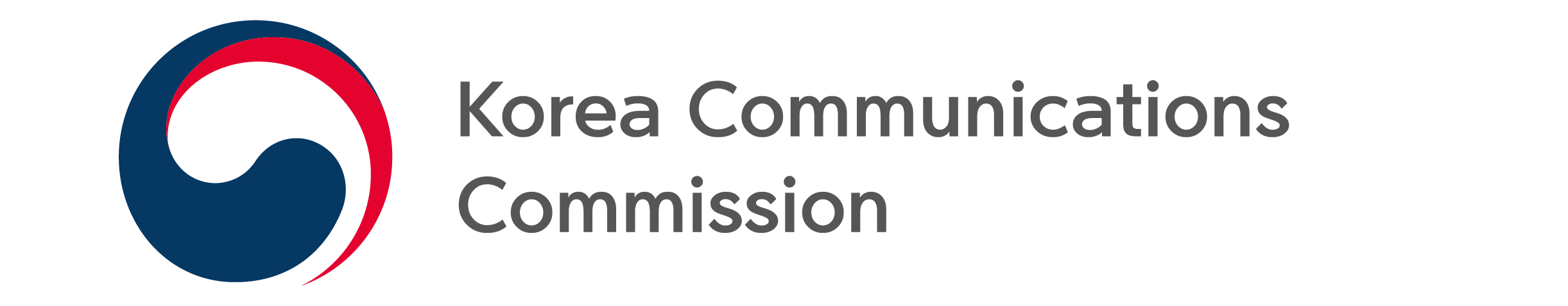 NEWS RELEASEDate: Monday, August 29, 2022 Contact:International Cooperation Division (02-2110-1331, 1334)KCC VICE CHAIRMAN AHN HYOUNG-HWAN MEETS WITH NBTC COMMISSIONER OF THAILANDTwo sides discuss global broadcasting and communications issues including  broadcasting co-production and  OTT policy measuresAugust 29, 2022 – Korea Communications Commission (KCC, Chairman Han Sang-hyuk) Vice Chairman Ahn Hyoung-hwan met with  National Broadcasting and Telecommunications Commission (NBTC) Commissioner Pirongrong Ramasoota of Thailand. During the meeting, arranged at the request of the NBTC, the two sides discussed various broadcasting and communications policy issues such as co-production of broadcasting programs and the direction of OTT policy.* National Broadcasting and Telecommunication Commission is composed of seven commissioners.Vice Chairman Ahn said, “The KCC and NBTC of Thailand signed an MOU on cooperation in the field of broadcasting content in February 2017. We look forward to facilitating cooperation and exchange between our two countries by swiftly concluding the Korea-Thailand broadcasting co-production agreement, which helped develop the MOU, as well as other measures.” The Vice Chairman went on to explain the KCC’s key policies, such as the role of and support measures for terrestrial broadcasting in the digital age, and legislative measures to encompass new online digital media.In response, NBTC Commissioner Pirongrong Ramasutta, said, “I hope that the Korea-Thailand Broadcasting Co-Production Agreement will further promote co-production between our two countries,”adding, “I was deeply impressed by the KCC’s efforts to revamp media-related legislation to encompass legacy media like terrestrial, IPTV and SO, and OTT in response to the diversifying media landscape .”NBTC is seeking ways to build a platform for global marketing of Thai content, similar tos Korea's 'Wavve', the UK's 'Britbox', and Singapore's 'HOOQ'.###The Korea Communications Commission